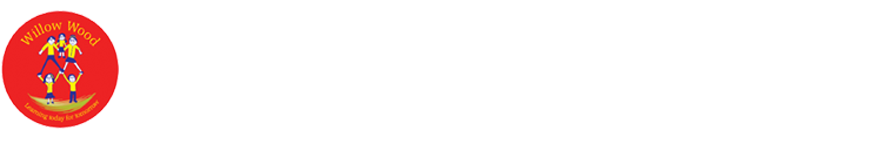 Learning Project Term 2 – Under the SeaLearning Project Term 2 – Under the Sea: Year One: Year OneWeekly Maths Tasks (Aim to do 1 per day)Weekly  Tasks (Aim to do 1 per day)Using a clock in your house practise telling the time with your child to the nearest hour, half hour. Draw blank clock faces for children to draw hands on themselves to show a given time. See Primary Stars for activities on time. Practice ordering the days of the week and months of the year. Survey the family about their favourite sea creature (choose from 5). Represent the results using a tally chart or a pictogram. Which sea creature was the most popular? Which was the least popular?Create 3 questions based on your results e.g what is the difference between turtle and shark?Continue learning times tables 2,5, and 10. Read along with ‘There’s a Hole in the Bottom of the Sea’ or listen to ‘How the Whale got his Throat’. Ask your child to retell one story by drawing a comic strip of the eventsListen to news stories on plastic pollution. https://www.bbc.co.uk/newsround/47979998 Encourage your child to learn the rhyme ‘A Sailor went to Sea, Sea, Sea’. Click here for a video of the rhyme and lyrics. Can your child perform this rhyme by heart to someone in the family?Weekly Phonics/Spellings Tasks (Aim to do 1 per day)Weekly Writing Tasks (Aim to do 1 per day)Continue learning Year 1 spelling list. High frequency words and tricky words all can be found on Twinkl. Go on a sound hunt with your child around the house/garden. They can list all of the items they can find containing the ‘ea’ sound. They may identify objects that contain an alternative way of spelling the ‘ea’ sound such as ee/y/e.List words that they associate with the sea? Following this, ask your child to identify words that rhyme with these.Practise spelling the months of the year and days of the week and then use them in a sentence. Can they list things that happen in each month e.g Valentines day, someone’s birthday, bank holidays? Write a non chronological report ( an information book) about a sea creature. Create a poster on saving our seas.Write a persuasive letter to our local MP to reduce plastic. Visit a desert island here. Ask your child to write a message in a bottle. What can they see, hear, feel, taste and smell?Learning Project - to be done throughout the week: Under the SeaLearning Project - to be done throughout the week: Under the SeaThe project this week aims to provide opportunities for your child to learn more about life in and around the sea. Learning may focus on the strange and wonderful creatures and plants that occupy our oceans, their habitats and how human beings affect this environment. ● Guess Who?- Ask your child to write fact cards about animals from under the sea. They can use books or websites to find out about the appearance, habitat and diet of each creature. After this, play a game of ‘Guess Who?’ using the cards and yes/no questions. ● Junk Modelling- Using junk or recycling materials from around the home, ask your child to design and make a Sea creature. Share your creations on our facebook and twitter pages.  ● Put Your Goggles On- Your child can visit this website and watch a live stream of a tropical reef. Whilst watching, ask them to sketch all of the animals that they can see. Remind them to look at the shapes and patterns on each creature and to include these in their sketches. Collect data on the fish you see in a tally and put into a bar chart/pictogram.  ● How do Humans Affect the Sea?- Is your child aware of all of the ways that humans affect the sea and the living things within it? Talk about and investigate the impact that human beings have on the sea. Think about fishing, transport and pollution. Create a poster or information report. ● The Oceans of the World- Using an atlas or the web ask your child to identify the world’s oceans. Can they find out what animals live in each ocean? This game allows your child to practise naming and locating the oceans.The project this week aims to provide opportunities for your child to learn more about life in and around the sea. Learning may focus on the strange and wonderful creatures and plants that occupy our oceans, their habitats and how human beings affect this environment. ● Guess Who?- Ask your child to write fact cards about animals from under the sea. They can use books or websites to find out about the appearance, habitat and diet of each creature. After this, play a game of ‘Guess Who?’ using the cards and yes/no questions. ● Junk Modelling- Using junk or recycling materials from around the home, ask your child to design and make a Sea creature. Share your creations on our facebook and twitter pages.  ● Put Your Goggles On- Your child can visit this website and watch a live stream of a tropical reef. Whilst watching, ask them to sketch all of the animals that they can see. Remind them to look at the shapes and patterns on each creature and to include these in their sketches. Collect data on the fish you see in a tally and put into a bar chart/pictogram.  ● How do Humans Affect the Sea?- Is your child aware of all of the ways that humans affect the sea and the living things within it? Talk about and investigate the impact that human beings have on the sea. Think about fishing, transport and pollution. Create a poster or information report. ● The Oceans of the World- Using an atlas or the web ask your child to identify the world’s oceans. Can they find out what animals live in each ocean? This game allows your child to practise naming and locating the oceans.Additional learning resources parents may wish to engage withAdditional learning resources parents may wish to engage withClassroom Secrets Learning Packs - These packs are split into different year groups and include activities linked to reading, writing, maths and practical ideas you can do around the home. Twinkl - to access these resources click on the link and sign up using your own email address and creating your own password. Use the offer code UKTWINKLHELPS. Headteacherchat - This is a blog that has links to various learning platforms. Lots of these are free to access. Classroom Secrets Learning Packs - These packs are split into different year groups and include activities linked to reading, writing, maths and practical ideas you can do around the home. Twinkl - to access these resources click on the link and sign up using your own email address and creating your own password. Use the offer code UKTWINKLHELPS. Headteacherchat - This is a blog that has links to various learning platforms. Lots of these are free to access. #TheLearningProjects#TheLearningProjects